Maryland State Department of EducationDivision of Early Intervention and Special Education ServicesSFY 2021 Early Childhood LIR Plan TemplateDirector of Special Education: 	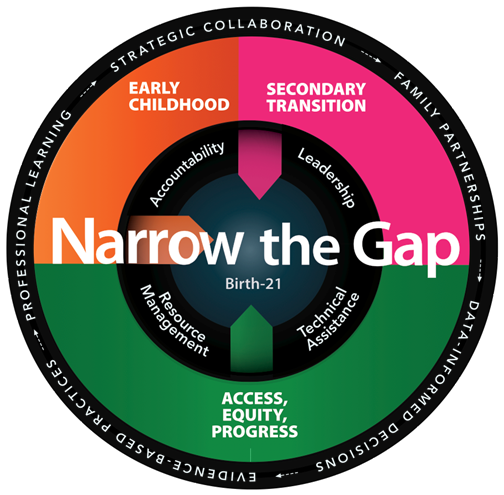 Marcella E. Franczkowski, M.S.Assistant State SuperintendentDivision of Early Intervention and Special Education ServicesThis page is intentionally blank.Local Implementation for Results (LIR) Plan Strategic Imperative: Early ChildhoodBuilding a Comprehensive Birth to Kindergarten System through:  Natural and Inclusive IFSP/IEP Practices	 Teaming Practices	 CoachingSubmit for Approval by: August 14, 2020Directions: Engage in the TAP-IT decision-making process.Build a Team;Analyze data to identify potential root cause(s) and priority area(s);Develop a Plan with data-informed goal(s) based on identified priority area(s);Implement strategies/evidence-based practices with fidelity in the priority area; andTrack implementation progress and outcomes.Resource: Book #1 APPENDIX G – SFY 2021 LIR Plan Instructions document and Book #1 APPENDIX H- Plan/Implement/Track Examples for Each Imperative. Partner with your MSDE DEI/SES liaison to support the development, implementation, and evaluation.TEAM: Local Implementation Team Formation Identify the local implementation team including, names, titles, e-mail, and phone contact information.Additional participants to invite: How often does the Local Implementation Team meet? Remember: Highly Performing Teams meet at least quarterly to review data and modify the plan as appropriate to ensure progress monitoring of benchmark and overarching goal(s).ANALYZE: Review Data, Determine Root Causes, and Identify Priority Area(s)What has/have been the priority area(s) within your Birth through Kindergarten System (check all that apply): Natural and Inclusive IFSP/IEP Practices (Development, Implementation, Evaluation) Teaming Practices CoachingIdentify data points relevant to your system priority area(s). Compare current data to previous data to reveal progress or trends and to adjust or determine additional goal(s). See Book #1 APPENDIX G – SFY 2021 LIR Plan Instructions document and Book #1 APPENDIX H- Plan/Implement/Track Examples for Each Imperative.Utilize a data analysis strategy (e.g. 5 Whys, Fishbone) to determine and document possible root causes that impact your comprehensive B-K system.Consider how your current inclusive personnel development activities (staff selection, training across service providers/systems/schools, coaching, performance assessment/fidelity) and/or infrastructure (allocation of resources, staffing patterns, use of data, consistent messaging) either support or challenge the development, implementation, and evaluation of evidence-based practices with fidelity supporting your local comprehensive B-K system.Based on SFY 2019 and SFY 2020 LIR grant activities, build your comprehensive system and root cause analysis of current data, reflect on where you were initially, where you are today, and where you want to go. Indicate the need to modify current plans and identify the priority area(s) for the SFY 2021 plan proposals. Complete this step with your DEI/SES liaison.Do you need to modify the focus of your activities? What will be the SFY 2021 LIR priority area(s) within your system (check all that apply)?	 Natural and Inclusive IFSP/IEP Practices	 Teaming Practices	 CoachingPLAN: Identify Priority Goal and Strategy/Evidence-Based Practice(s) to be ImplementedIMPLEMENT: Identify Personnel Development and/or Infrastructure Implementation/ActivitiesTRACK: Identify Benchmarks to Measure ProgresSPLAN: Identify Priority Goal and Strategy/Evidence-Based Practice(s) to be ImplementedIMPLEMENT: Identify Personnel Development and/or Infrastructure Implementation/ActivitiesTRACK: Identify Benchmarks to Measure ProgresSReporting requiementsInterim and Final Progress Reports must contain a detailed status of implementation, expenditures, and related benchmark dataaligned to each goal. Please include information that highlights the reinforcement and sustainability of your B-K System.Include date(s) and methods to communicate LIR Plan and progress within inclusive communities (across school/system/community partners).LSS Signatures Required for SubmissionLocal Director of Special Education	Signature	DateLocal Lead Agency Head/Director	Signature	DatePreschool Special Education Coordinator	Signature	DateMSDE, DEI/SES ApprovalsMSDE, DEI/SES, Early Childhood Liaison	Signature	DateMSDE, DEI/SES, Fiscal Grants Liaison	Signature	DateMSDE, DEI/SES, PSTA Branch Chief	Signature	DateThis page is intentionally blank.Insert copies of the fully executed MSDE Grant Budget (C-1-25) and Budget Detail Form aligned with the Local Part B EC – LIR Discretionary Grant Plan.This page is intentionally blank.Data Source(s), Observations, andData Trend SummaryRoot Cause Analysis(Include supporting and impeding factors for a system change: identify if related to personnel or infrastructure.)PreviousCurrentWhat’s WorkingWhat’s NotYr. Yr. Yr. Goal Statement 1: Goals must be stated in measurable/quantifiable terms with projected timeline(s) for completion.SPP/APR Indicator(s) Impact:Strategy/Evidence-Based Practice(s) to implement to make progress towards goal:Strategies/EBPs should address what specifically will be implemented with fidelity to make progress towards achieving the goal.ActivityWho is involved?(Inclusive of cross-community/system/school partners)When will it happen?Month/YearWhat is the projected cost?How will it be known that progress is being made? (Benchmark/Outcome)What data will be used to measure progress?How often will benchmark data be collected?Goal Statement 2: Goals must be stated in measurable/quantifiable terms with projected timeline(s) for completion.SPP/APR Indicator(s) Impact:Strategy/Evidence-Based Practice(s) to implement to make progress towards goal:Strategies/EBPs should address what specifically will be implemented with fidelity to make progress towards achieving the goal.ActivityWho is involved?(Inclusive of cross-community/system/school partners)When will it happen?Month/YearWhat is the projected cost?How will it be known that progress is being made? (Benchmark/Outcome)What data will be used to measure progress?How often will benchmark data be collected?DateHow Who